О проведении публичных слушаний по вопросу внесения изменений в «Правила землепользования и застройки МО «Нышинское»	В целях соблюдения прав человека на благоприятные условия жизнедеятельности, прав и законных интересов правообладателей земельных участков и объектов капитального строительства, в соответствии с Градостроительным кодексом РФ, ФЗ № 131-ФЗ от 06.10.2003 года «Об общих принципах организации местного самоуправления в Российской Федерации», Положением о порядке организации и проведения публичных слушаний на территории муниципального образования «Нышинское», утвержденным решением Сельского Совета депутатов муниципального образования «Нышинское» от «14» ноября  . № 7.9 (с изменениями от 29.10.2010 г. № 20.5, от 28.12.2010 г. № 22.3),  Правилами землепользования и застройки МО «Нышинское», утвержденными решением Сельского Совета депутатов от «19» декабря 2013 года № 17.2, руководствуясь Уставом  муниципального образования «Нышинское»ПОСТАНОВЛЯЮ:          1. Провести публичные слушания по вопросу внесения изменений в Правила землепользования и застройки муниципального образования «Нышинское» - «28» сентября 2017 года в 18.00 часов по адресу: Удмуртская Республика, Можгинский район, д. Ныша, ул. Молодежная, д. 21  в  помещении  Нышинского ЦСДК, с приглашением граждан д. Кинеусь и д. Старый Ошмес;- «28» сентября 2017 года в 15.00 часов по адресу: Удмуртская Республика, Можгинский район, с. Поршур, ул. Почтовая, д. 25  в  помещении  Поршурского СДК;- «28» сентября 2017 года в 13.00 часов по адресу: Удмуртская Республика, Можгинский район, д. Комяк,  ул. Советская, д. 64а  в  помещении  Комякской библиотеки;          2. Ответственность за организацию и проведение публичных слушаний возложить на Администрацию муниципального образования «Нышинское».         3.  Комиссии по землепользованию и застройке муниципального образования «Нышинское» подготовить заключение о результатах публичных слушаний и обеспечить его опубликование на официальном сайте Администрации МО «Нышинское» в сети Интернет.      Глава муниципального образования                                                    Н. Т. ЕремеевПОСТАНОВЛЕНИЕГлавы муниципального образования=======================================================================«20» июля 2017 года                                                                                                              № 03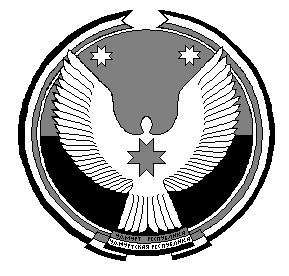 